Литературное чтение  21.04.2020 г.  1-Б классТема « Г. Кружков. «РРРЫ!». Н. Артюхова. «Саша-дразнилка» -Путь наш проходит по странице 8 учебника. -Сегодня мы познакомимся с детским писателем Григорием Михайловичем Кружковым. Автор книг для детей: «Приключения Миклуши и Маклая», «Нос картошкой», «Холодно-горячо». -Прочитайте название стихотворения. «Ррры!». Что вам напоминает этот звук? Ррры – рёв льва. Григорий Кружков использует в стихотворении литературный приём – звукопись. - Прочитайте стихотворение -Кто герой стихотворения? Литературный герой - это важное действующее лицо произведения.(В стихотворении "Ррры" главный герой - это лев, он выходит в хорошем настроении погулять. Появление льва в этом стихотворении сопровождается звуком Ррры. К нему подлетели какаду. Какаду – это птица, попугай, который относится ко льву с уважением и опаской.) -Почему поэт так необычно назвал своё произведение? Стихотворение Григория Кружкова юмористическое, так как заставляет нас посмотреть на свои поступки и поведение со стороны. Мы, тоже иногда не дослушав ответ, пытаемся его угадать. -Сегодня мы познакомимся с героями еще одного произведения Нины Михайловны Артюховой «Саша-дразнилка» и узнаем ещё об одном качестве характера на странице 9. Нина Михайловна Артюхова родилась в Москве в семье книжного издателя. Прожила долгую жизнь - 89 лет. Увлекалась химией, астрономией, историей. Очень любила писать рассказы для детей, поэтому и стала детской писательницей. Её произведения легко читаются, учат быть честными и смелыми. Рассказ, с которым мы сегодня познакомимся называется «Саша-дразнилка». Дразнить - это хорошо или плохо? В толковом словаре Ушакова есть такое определение этому слову: «Дразнить - злить, сердить, намеренно раздражать шутками, приставанием». А кто же такой тогда дразнилка? Это - человек, который дразнит другого. Так о чём же пойдёт речь в рассказе? Прочитайте внимательно рассказ и подумайте, о каком качестве характера идёт речь. Какой следует вывод: обидчивость – отрицательная черта характера, она мешает человеку быть уверенным в себе. А спокойствие, вежливость и чувство юмора помогают справляться с обидой и правильно вести себя с обидчиками. Недаром есть золотое правило нравственности; относись к людям так, как хочешь,чтобы относились к тебе.2. Знакомство со стихотворением И. Пивоваровой «Кулинаки-пулинаки».– Как называется произведение?– Кто его автор?– Как вы думаете, что обозначают слова «кулинаки-пулинаки»?– Какие чувства вызывают у вас эти слова?– Рассмотрите иллюстрации к этому стихотворению.– Как вы думаете, о ком (или о чём) это стихотворение?Заранее подготовленные учащиеся читают стихотворение-скороговорку.3. Анализ произведения.– Что делали собаки сначала? а чижики?– Что изменилось во втором четверостишии?– Прочтите второе четверостишие.– Какие слова стали «шалить»?– Прочтите третье четверостишие.– Какие слова «шалят» теперь?– Прочтите слова «кулинаки-пулинаки» справа налево.– Как составлены эти слова?– Замените в слове «пулинаки» букву «п» на «к».– Замените в слове «кулинаки» букву «к» на «п».– Прочтите теперь название стихотворения.– В названии произведения «шалят» буквы, а в самом стихотворении «шалят» слова. Какие слова «шалят»?– Попробуйте из слов «кулинаки-пулинаки» составить другие весёлые слова.4. Работа в парах.– Прочтите друг другу стихотворение «Кулинаки-пулинаки» сначала медленно, но целыми словами, а потом быстро.1. Чтение стихотворения О. Григорьева «Стук».– Прочтите название стихотворения.– Кто его автор?– Прочтите стихотворение выразительно.– В какой момент чтения у вас возникло чувство удивления? Почему?– Что помогло поэту создать это стихотворение?– Что в нем необычного?– В какой момент у вас появилось чувство удивления? Зачитайте эти строки.2. Чтение стихотворения И. Токмаковой «Разговор Лютика и Жучка».– Прочтите стихотворение самостоятельно, соблюдая знаки препинания.– Вы смеялись во время чтения стихотворения? Почему?– Вам было щекотно?– Какие звуки создают такие ощущения?– Прочтите веселый диалог по ролям, передавая интонацию.Русский язык  21.04 2020 г.Тема: Твердые и мягкие согласные звуки.Буквы ,обозначаюшие твердые и мягкие согласные звуки.Мягкий знак , как показатель мягкости согласного звука.Работа с учебником (с. 81)— Прочитайте тему урока. (Твёрдые и мягкие согласные звуки.)Уточните познавательную задачу урока. (Как обозначить на письме мягкость согласных звуков?)— Сегодня на уроке вы будете учиться различать в слове и вне слова мягкие и твёрдые согласные звуки и правильно их произносить, парные и непарные согласные звуки, а также соотносить звуковые обозначения со словами. Работа по теме урокаРабота по учебнику (с. 81, упр. 1)— Прочитайте выразительно стихотворение 3. Александровой.Постарайтесь объяснить написание выделенных в словах орфограмм.Спишите предложение, в котором говорится о наступившем времени года. (В лесу у нас весна.)О каком месяце идёт речь? (Об апреле.)Сделайте анализ слова апрель. (Апрель — 2 слога, 6 букв, 5 звуков, 2 глас., 3 согл. [апр'эл’])Робота по учебнику (с. 81, упр. 2). Наблюдение над произнесением твёрдого и мягкого согласного в слове, смыслоразличительной ролью согласных звуков и букв в слове, обозначением твёрдого и мягкого согласного звука в звуковых и буквенных записях слов. Выполнение звуковой записи слов.лук [лук]люк [л'ук]Работа по учебнику (с. 82, упр. 3)— Прочитайте каждую пару слов.Произнесите звуки, которыми обозначены выделенные буквы.Прочитайте слова, которые начинаются с твёрдого согласного звука. (Рад, воз, лук, мыл.)Прочитайте слова, которые начинаются с мягкого согласного звука. (Ряд, вёз, люк, мил.)Прочитайте текст в рубрике «Сведения о языке» (с. 82).Что вы узнали об обозначении на письме мягкости согласных звуков. (Мягкость согласных звуков обозначается на письме буквами е, ё, ю, я, и, а так же мягким знаком.)Что вы узнали об обозначении на письме твёрдости согласных звуков. (Твёрдость согласных звуков обозначается на письме буквами а, о, у, ы, э.)Работа по учебнику (с. 82, упр. 3, продолжение)— Спишите слова, запишите рядом с каждым словом его звуковое обозначение.рад [рат] воз [вое] лук [лук] мыл [мыл]ряд [р'ат] вёз [в'ос] люк [л'ук] мил [м'ил]Работа по учебнику на стр. 82, упр. 4.— Прочитайте слова по их звуковым обозначениям.Запишите слова буквами.Объясните значение каждого слова.— Спишите предложения, заменяя буквами звуковое обозначение слов.Расстояние от сугроба до [кл’она] было сто метров. Миша взял [лыжы]. Он быстро побежал по [лыжн'э].— Какие орфограммы, которые вы знаете, здесь встретились? Подчеркните эти орфограммы.Работа по учебнику (с. 87)— Прочитайте тему урока. (Мягкий знак.)Уточните познавательную задачу урока. (Когда употребляется в словах буква мягкий знак»?)Сегодня вы будете учиться обозначать мягкость согласных звуков мягким знаком; соотносить количество букв и звуков в словах с мягким знаком. Работа по теме урокаРабота по учебнику (с. 87, упр. 1)— Прочитайте выразительно стихотворение Е. Серова.Подумайте, за что цветок подснежник получил своё название?— Как автор назвал подснежник? (Разведчик. Он появляется самый первый, как бы на разведку.)Прочитайте слова, в написании которых встречается мягкий знак. (Полутьме, маленький.)Посчитайте, одинаково ли количество звуков и букв в этих словах? Первичная проверка понимания— Расскажите, что вы знаете о мягком знаке?Работа по учебнику (с. 87, упр. 2)— Прочитайте пары слов.Объясните, что обозначает каждое слово.Какими звуками они отличаются?Заслушиваются ответы учащихся.Как на письме обозначена мягкость согласных звуков?Спишите пары слов. Подчеркните мягкий знак и букву, которая стоит перед ним.Прочитайте сведения о языке. Что вы узнали? (На письме мягкость согласного звука на конце слова и перед другими согласными может обозначать мягкость.)— Прочитайте пословицу.• Приучайтесь труд любить.— Запишите пословицу. Подчеркните буквы, которые обозначают мягкость согласного звука.Назовите эти буквы.Какая буква звука не обозначает, но показывает мягкость впереди стоящего согласного звука?Для чего нужен мягкий знак? /’буква ь не обозначает, звука. Мягкий знак показывает, что согласный звук перед ним произносится мягко.)Математика  21.04.2020 г.Тема:Вычитание вида: 14-;  15- ;  16-.  Работа по учебнику№ 1 (с. 85).*№ 4 (с. 85). (Самостоятельное выполнение.)№ 2, 3 (с. 85).(Желательно, чтобы к задаче № 2 сформулировали три вопроса со словами “на сколько больше...”, “на сколько меньше...”, “сколько всего...”.). Работа по учебнику№ 1 (с. 86).(Первая строка — с комментированием, вторая и третья — самостоятельно по вариантам. Учащимся, которые быстрее остальных справились с заданием, можно предложить дополнительное задание на доске: поставить вместо звездочек знаки + или —, чтобы равенство 8 * 6 * 3 = 10 * 5 стало верным.)№ 4 (с. 86).(Устное выполнение.)№ 5 (с. 86).(Устное выполнение..)— Как меняется сумма в результате изменения одного из слагаемых?№ 2 (с. 86).№ 3 (с. 86).(Учащиеся должны составить различные виды задач (на нахождение остатка, на разностное сравнение, на нахождение числа на несколько единиц меньше данного, на нахождение суммы, на нахождение числа на несколько единиц больше данного). 2. Работа в тетради с печатной основой№ 1, 2 (с. 44). (“Проверь себя” (учебник, с. 86). Самостоятельное выполне Работа по учебнику№ 1 (с. 8№ 2 (с. 87).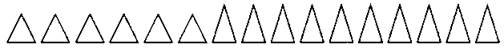 — Сколько всего детей умеет кататься на лыжах? (16.)— Сколько умели в начале зимы? (6.)— Как узнать, сколько не умели, но научились? (16 — 6.)№ 3 (с. 87).2. Работа в тетради с печатной основой№ 1-3 (с. 44). (“Проверь себя” (учебник, с. 87). Самостоятельное выполнение..)